PROLJEĆEZelena boja ujutroMožda i u podneVidim juUvijek u danuU šumi, u malom kutuSkriva se mali medoLeži i spavaI vidimDiže se, budi seLjepota proljećaMoje srce rastvaraOzren Čop, 6. razred   GerovoPinocchioPinocchio je dječak pun srca,ali ga nisu shvaćali kao školarca.Od drva on je napravljeni pomoći čavlića slavljen.Otac mu je bio stolar pravi,i zato Pinocchia napravi.Pinocchio se na kraju pretvori u dječaka,pravoga junaka.Lukas Ožbolt, 6. razred ČabarPepeljugaPepeljuga je bez svoga oca ostala,i sluškinja svojoj maćehi postala.Od jutra do mraka ona je radila,i na sve u kući pazila.Htjela je na kraljevski bal ići,ali nije smjela iz kuće izići.Tada je stigla dobra vila,imala je lijepa velika krila.Pomogla joj je na bal stići,ali  se morala vratiti do ponoći.Na balu svoju cipelicu je izgubila,ali i  princa pronašla.Lana Zbašnik, 6. razred ČabarSnjeguljicaOna je dobra bilai svima je vrata otvarala.Otrovnu jabuku je pojelapa se odmah onesvijestila.S patuljcima je živjela i njima uvijek služila.Princ je na bijelom konju dojahao i Snjeguljicu od smrti spasio.Paola Markovčić, 6. razred ČabarPinocchioPinocchio je bio dječak od drvai nije imao prijatelja.Stalno je lagao i zato mu je nos rastao.Geppetto je bio odličan stolar,a Pinocchio mu je bio najveći dar.Želio je biti dječak pravipa ga vila u takvog i pretvori.Luka Žagar, 6. razred Čabar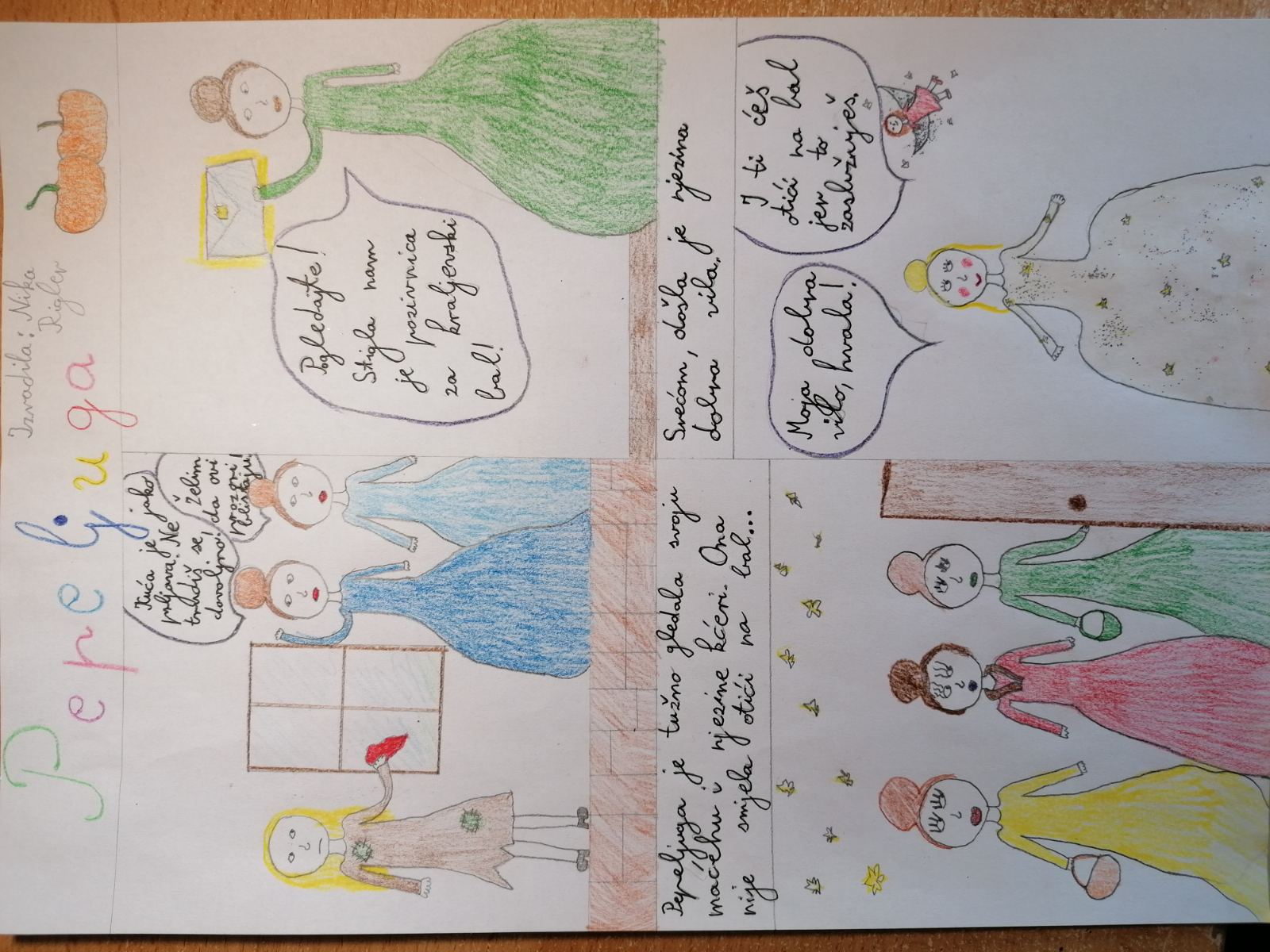 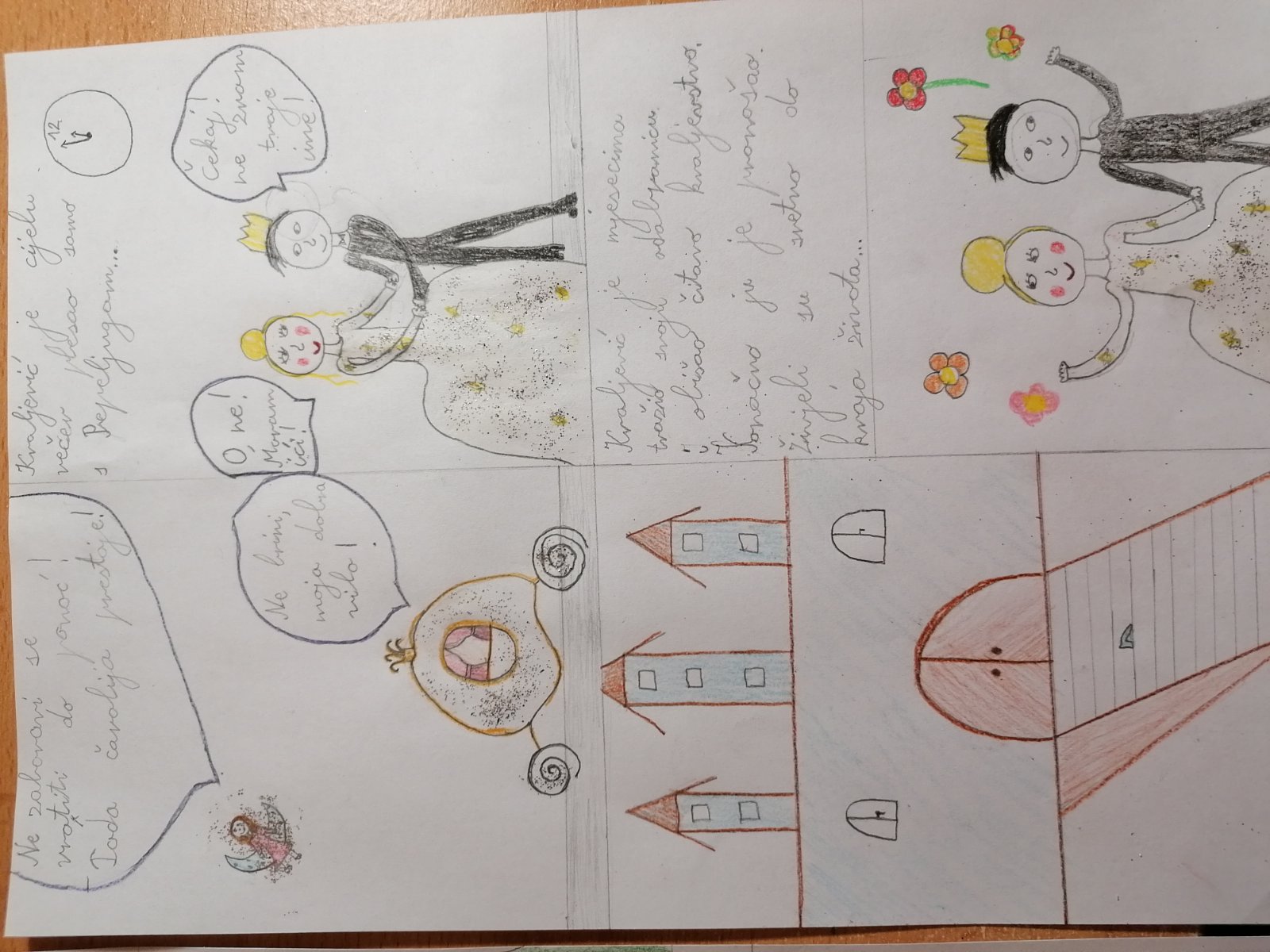 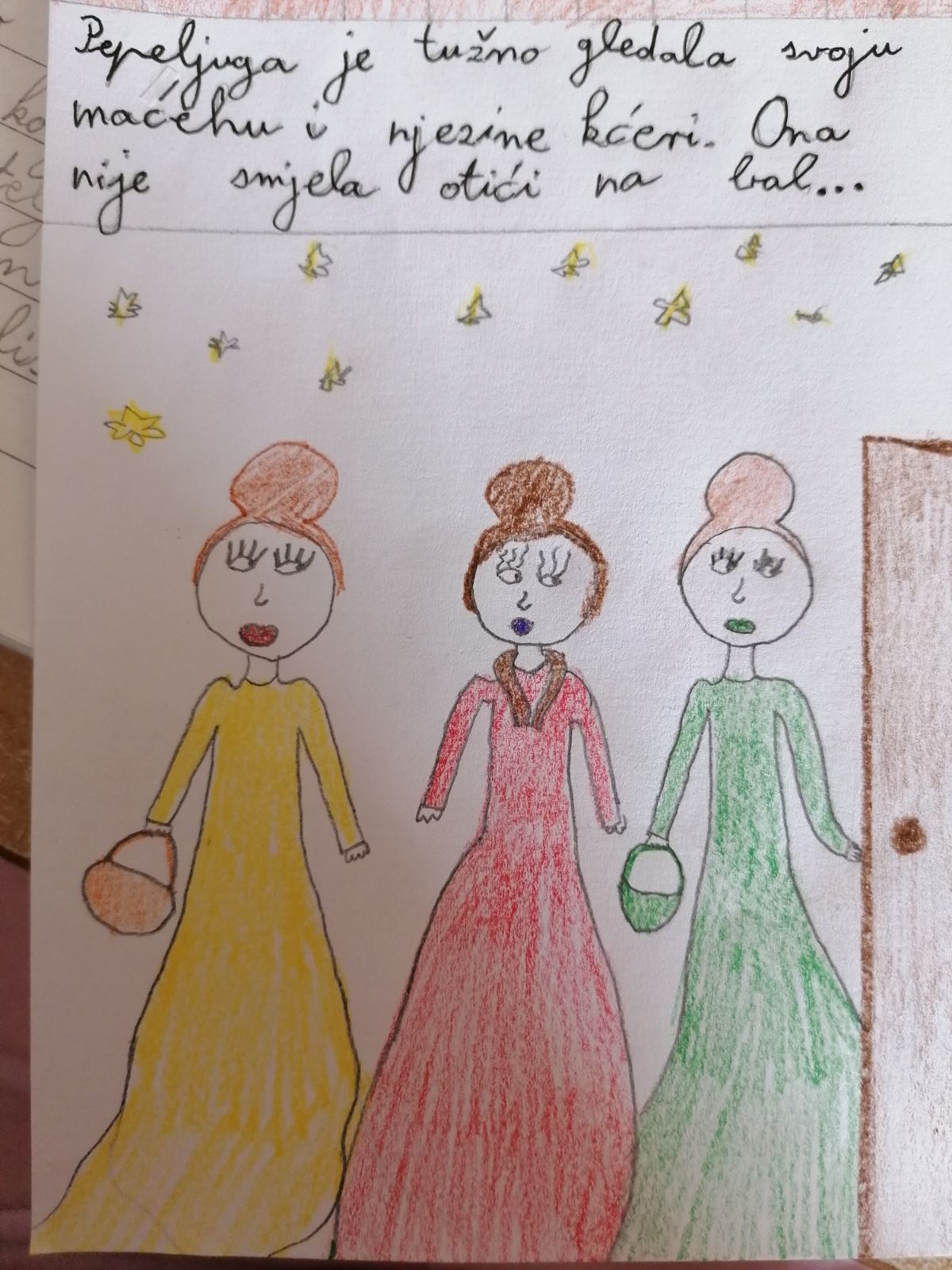 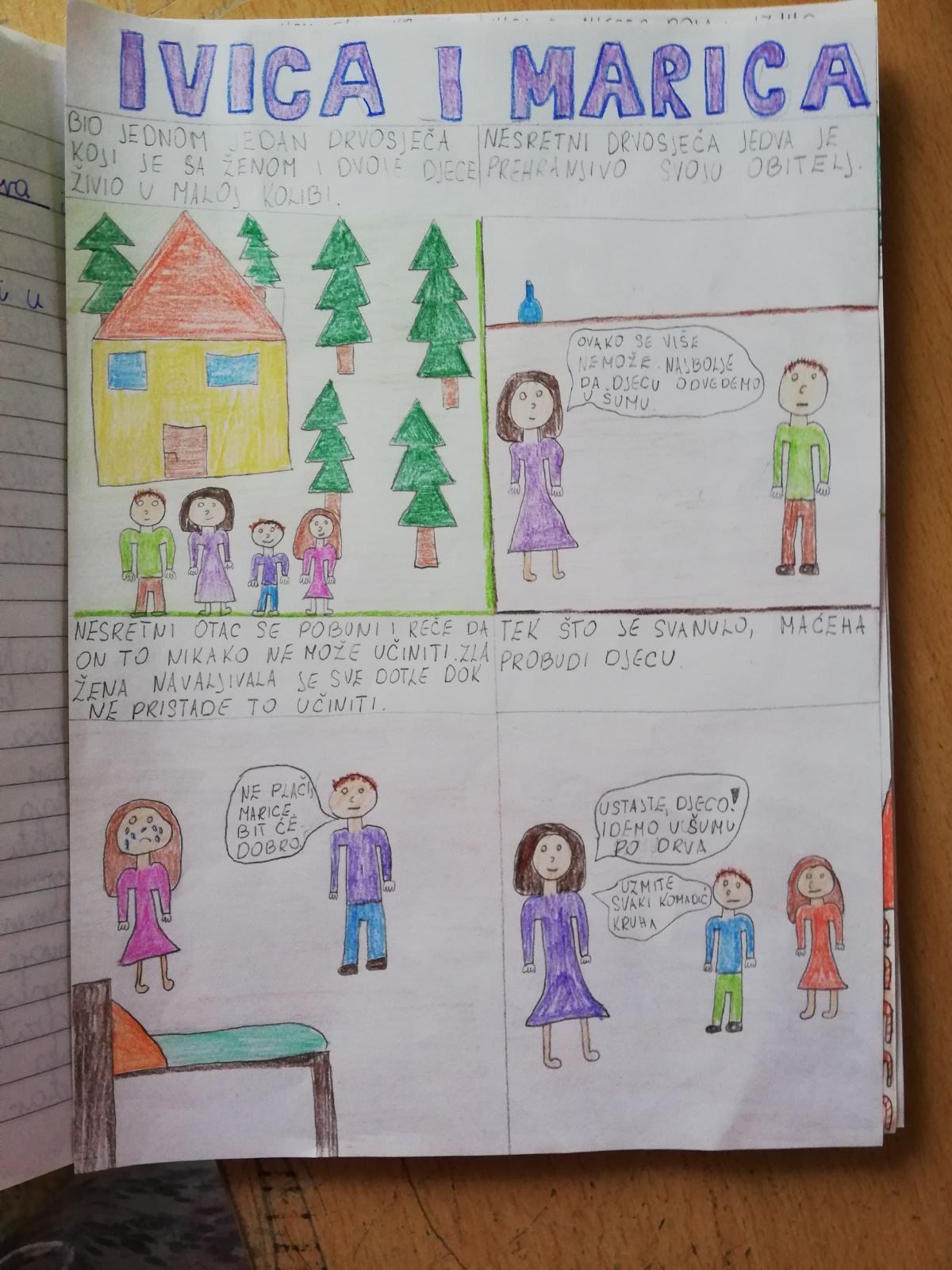 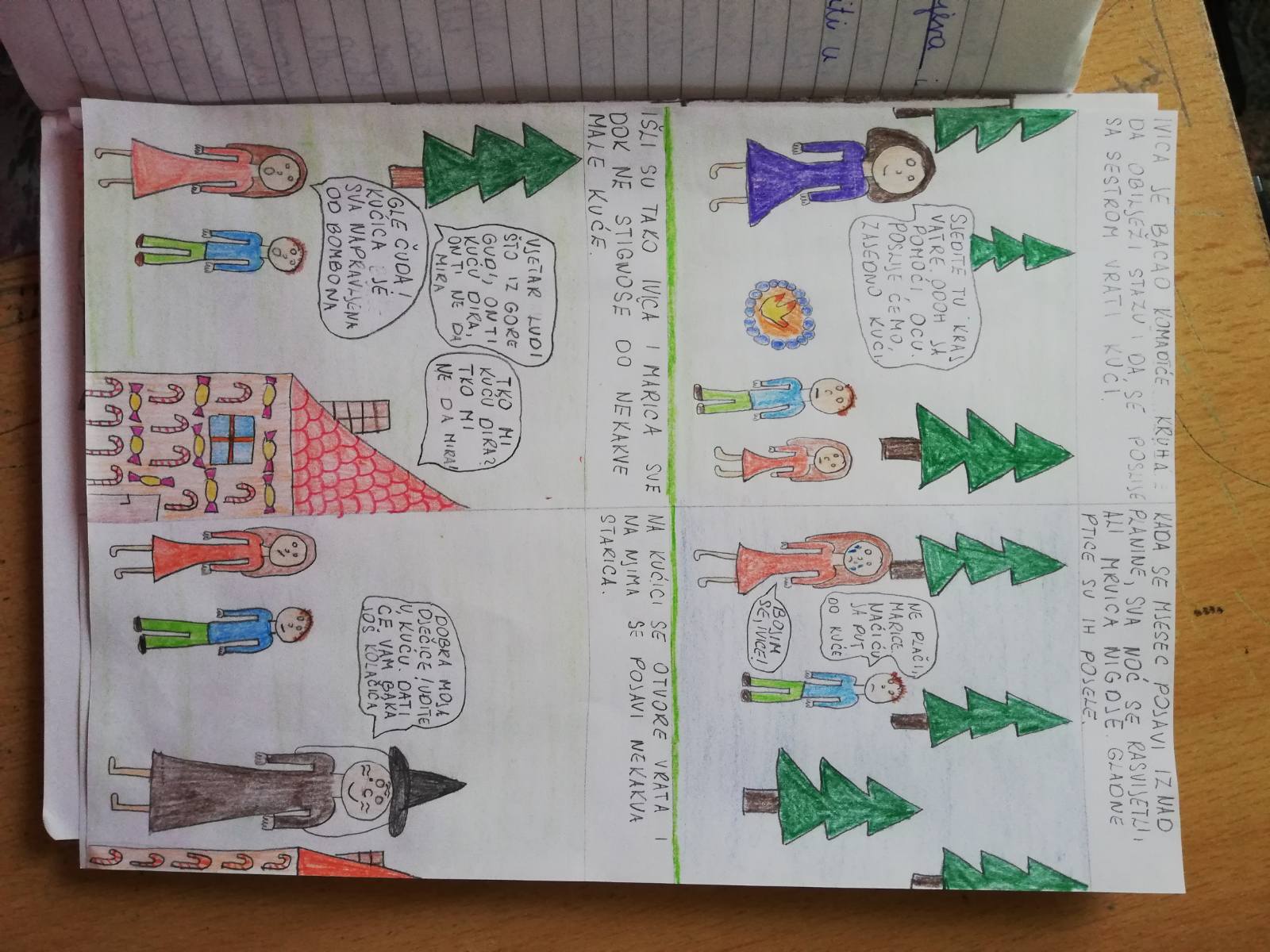 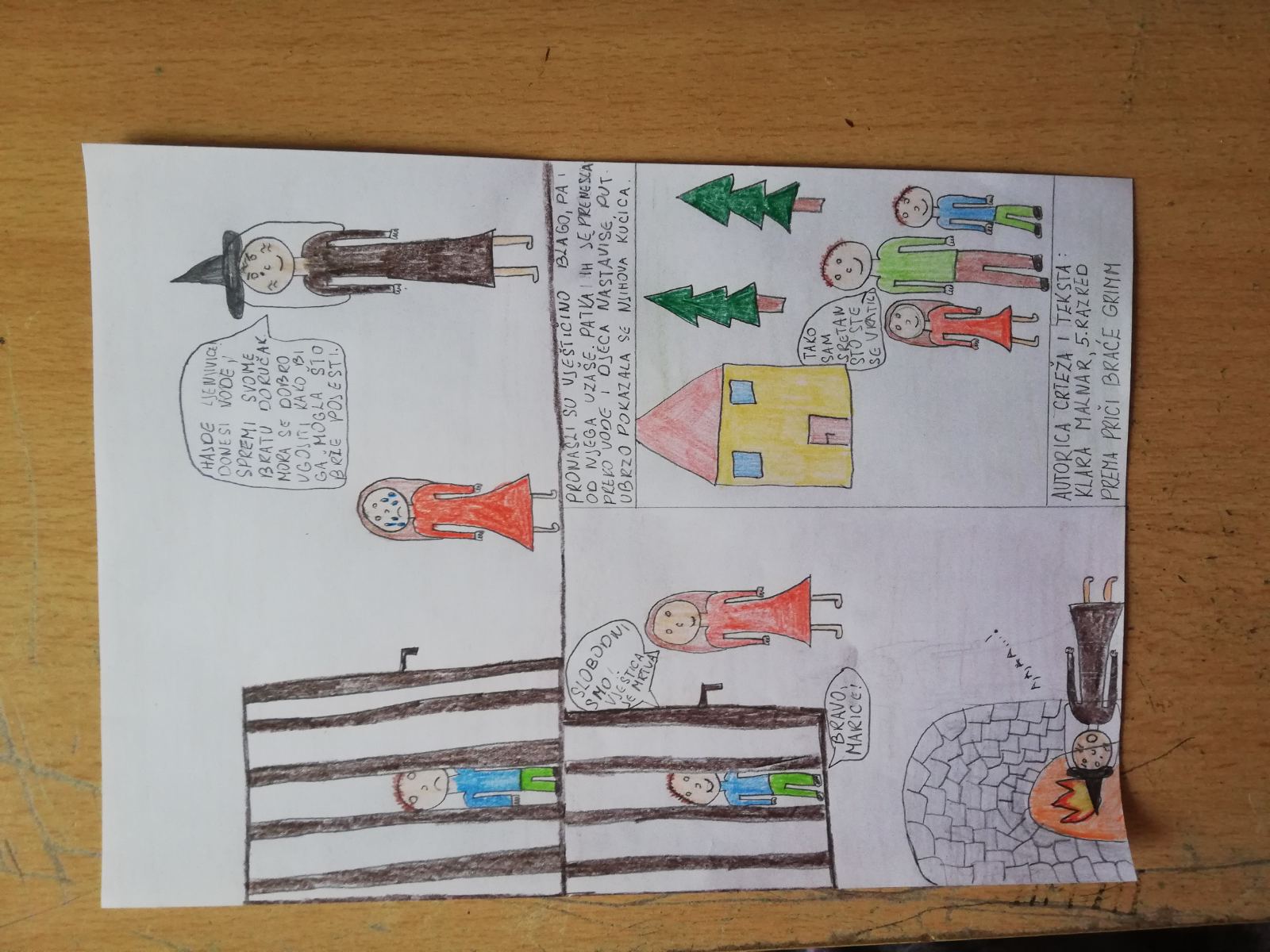 